Donations to WesleyFor weekly envelopes contact Heather Swain, hmswainma@aol.com. For bank standing orders contact Tina Gowers, TinaGowers@sky.com. Thank you so much for all you are able to give., Leigh-on-Sea, , 
Website: www.wesleymethodist.org.ukFacebook: 
Twitter: @leighwesleyMMinister:  Pastor Stephen Mayo 01702 483827 Older People’s Worker: Julie Peek. Phone:  01702 479804 Lettings Coordinator:AlanSeverne, lettings@wesleymethodist.org.uk 01702711851Notices: Trudi Pipe at notices@wesleymethodist.org.uk                            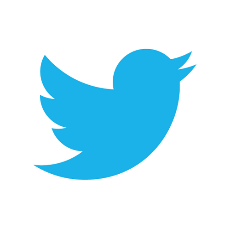 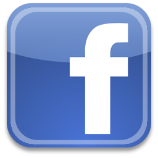 , Leigh-on-Sea, 
Minister: Pastor Stephen MayoNotices for the week commencing 18th November 2018We extend a very warm welcome to all who are worshipping with us today. Coffee and tea are served in the concourse after Sunday morning services – please do stay if you can.Please use this notice sheet as a reminder as you pray for the life and work of this church.A prayer before we worship:
God, my creator and my unseen Guide,
you have led me to this holy place.
Let a spark of its beauty and your love
settle in my heart and live with me when I leave.Contact Details  Pastor Steve has moved as we know and his new contact details follow.  Pastor Steve Mayo, 1, Oakview Close,  483827Our Wesley Stories  Recently we had a request from Diana Bosman and Margaret Jones for a copy of Our Wesley Stories. I was down to my last two.  Leadership team agreed to buy more and to ask for a donation and post and package if needed.  Please therefore let your friends and family know that plenty of copies are now available and a donation is invited. If I am not around then any member of the Leadership Steward’s team can let you have a copy. There are some labelled envelopes in the box but otherwise please write; Our Wesley stories on the envelope for the safe. - Eileen Simmons Southend Foodbank  This week the foodbank require donations of: Pasta sauce, Long life milk (full fat & semi skimmed), Long life fruit juice & fruit squash, Long life or tinned sponge puddings. Thank you for your donations. Sun 18th November11am Morning WorshipPreacher: Mrs E SimmonsHymns: 81, 82, 706,  548: Psalm  145 verses 1-12 Mark chapter 13  verses 1-8 Flowers:  Given by Annette Jarvis in loving memory of her friend Margaret Mon 19th November10am10am8pmCoffee MorningWesley Art GroupWesley Theatre GroupTues 20th November10am1:30 pmCoffee MorningLeigh Afternoon WIWed 21st  November10am10amCoffee MorningParent and Toddler Thurs 22nd November 10am6pmCoffee MorningFusion Kids/Fusion YouthFri 23rd November10am2pmCoffee MorningTable Tennis 60+Sat 24th November10am11.30amCoffee MorningTime for PrayerSun 25th November11amMorning Worship Preacher: LA